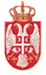 Република СрбијаАутономна Покрајина ВојводинаОпштина ВрбасОПШТИНСКА УПРАВАОдељење за урбанизам и просторно планирање, комуналне-стамбено послове и заштиту животне средине Одсек за заштиту животне средине и енергетски менаџментБрој: 501-13/2022-IV/05Датум: 28.1.2022. годинеВРБАСОпштинска управа Врбас, Одељење за урбанизам и просторно планирање, стамбено-комуналне послове и заштиту животне средине, Одсек за заштиту животне средине и енергетски менаџмент, на основу члана 20. Закона о процени утицаја на животну средину („Службени гласник Републике Србије“, број 135/2004 и 36/2009) и Правилника о поступку јавног увида, презентацији и јавној расправи о студији о процени утицаја на животну средину („Службени гласник Републике Србије“, број 69/2005) обавештава заинтересоване органе, организације и јавност да је носилац пројекта, “ТЕЛЕКОМ СРБИЈА” предузеће за телекомуникације а.д. (МБ17162543), из Београда, Таковска број 2, поднео захтев за давање сагласности на Студију процени утицаја на животну средину, број ЕМ-2021-179/ST од 14.1.2022. године за пројекат- Доградња базне станице мобилне телефоније „НСУ246 НСЛ246 НСО246 НСЈ246 ВРБАС“ на локацији у Врбасу, Ул. Његошева број 2, на катастарској парцели број 8939 к.о. Врбас-град, на којој је ПП „Сава Ковачевић“ из Врбаса имаоц права на земљишту и припадајућим објектима, a на крову објектa средње медицинске школе „Козмај и Дамјан“, укупне израчне снаге новог извора (систем LTE2100) који се додаје, 2254,2 W по сектору и ОГЛАШАВА излагање исте Студије. Позивају се заинтересовани органи, организације и јавност да изврше увид у садржину поднетог захтева и приложену Студију која ће бити изложена у просторијама Општинске управе Врбас, у Одељењу за урбанизам и просторно планирање, стамбено-комуналне послове и заштиту животне средине, Маршала Тита 89, спрат 3, канцеларија број 10, сваког радног дана у временском периоду од 10-13 часова. Заинтересовани органи, организације и јавност у року од 25 (двадесет пет) дана, почев од 1. јануара до 25. фебруара 2022. године могу доставити овом Одељењу своја мишљења о поднетом захтеву и изложеној предметној Студији, писаним путем на писарницу Општинске управе или путем електронске поште на  aleksandra.krtolica@vrbas.net.Јавна расправа за заинтересоване органе, организације и јавност одржаће се дана 23. фебруара 2022. године у Општинској управи Општине Врбас, у Одељењу за урбанизам и просторно планирање, стамбено-комуналне послове и заштиту животне средине, Маршала Тита 89, спрат 3, канцеларија број 10, са почетком у 12 часова.Овај оглас ће се објавити у дневном листу „Дневник“, на интернет порталу општине Врбас https://urbanizam.vrbas.net/  и постављено на огласне табле у Општинској управи Врбас. 